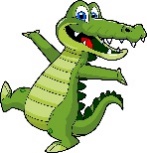 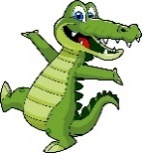 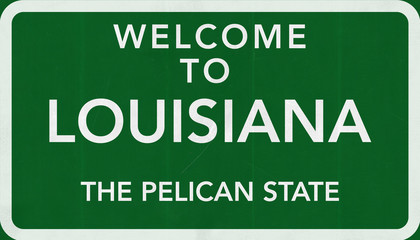 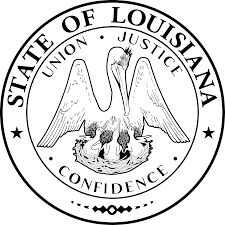 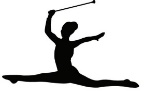 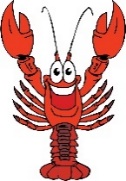 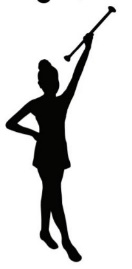 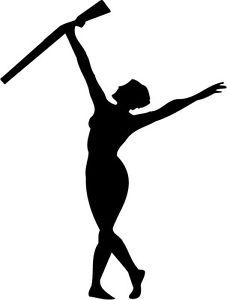 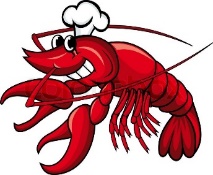 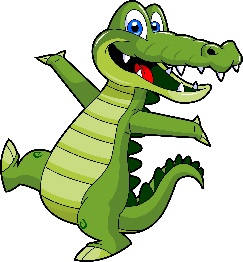 _____Beg _____Adv 	Entry Fee: $30.00 per team.                                        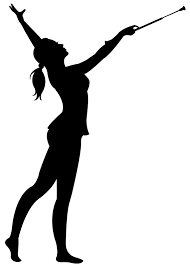 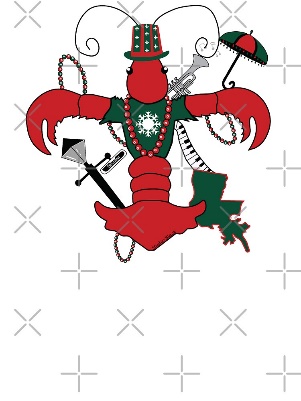 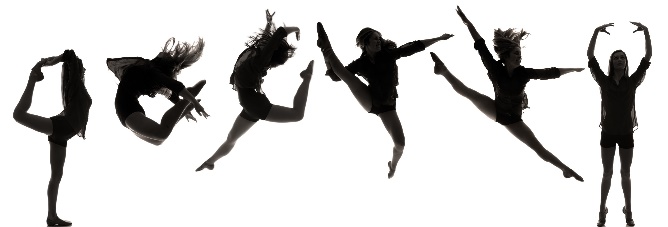 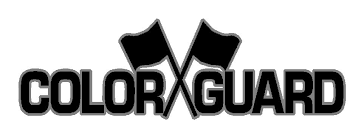 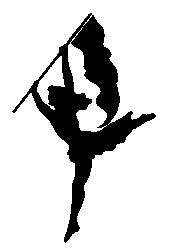 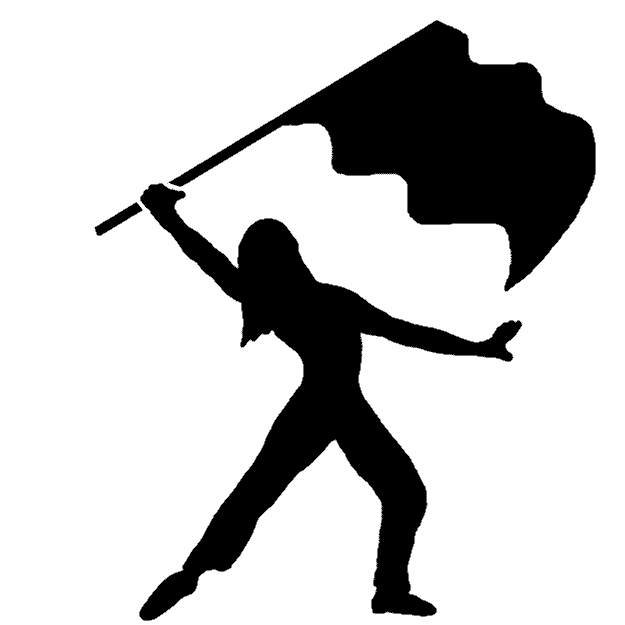 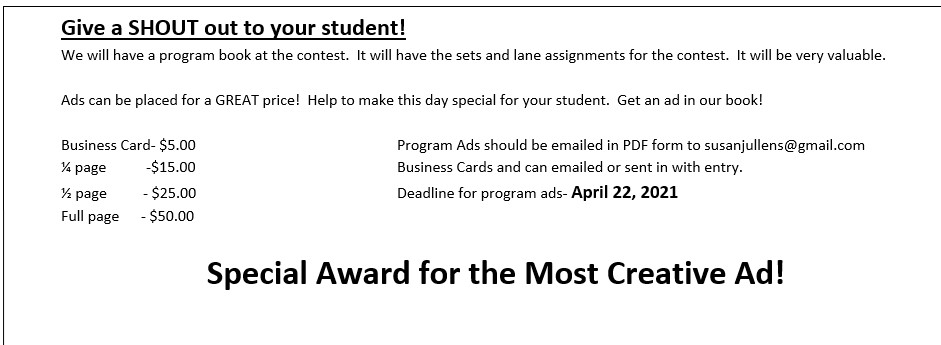 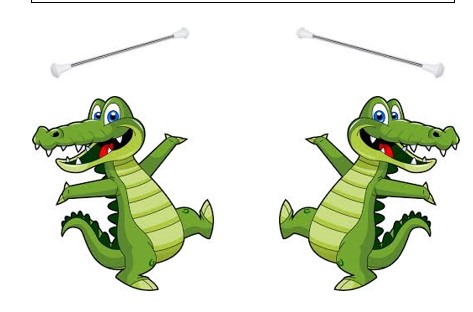 Miss Magnolia ClassicBaton Twirling and Color Guard ClassicMay 22, 2021Lamar Dixon Gym- Gonzales, Louisiana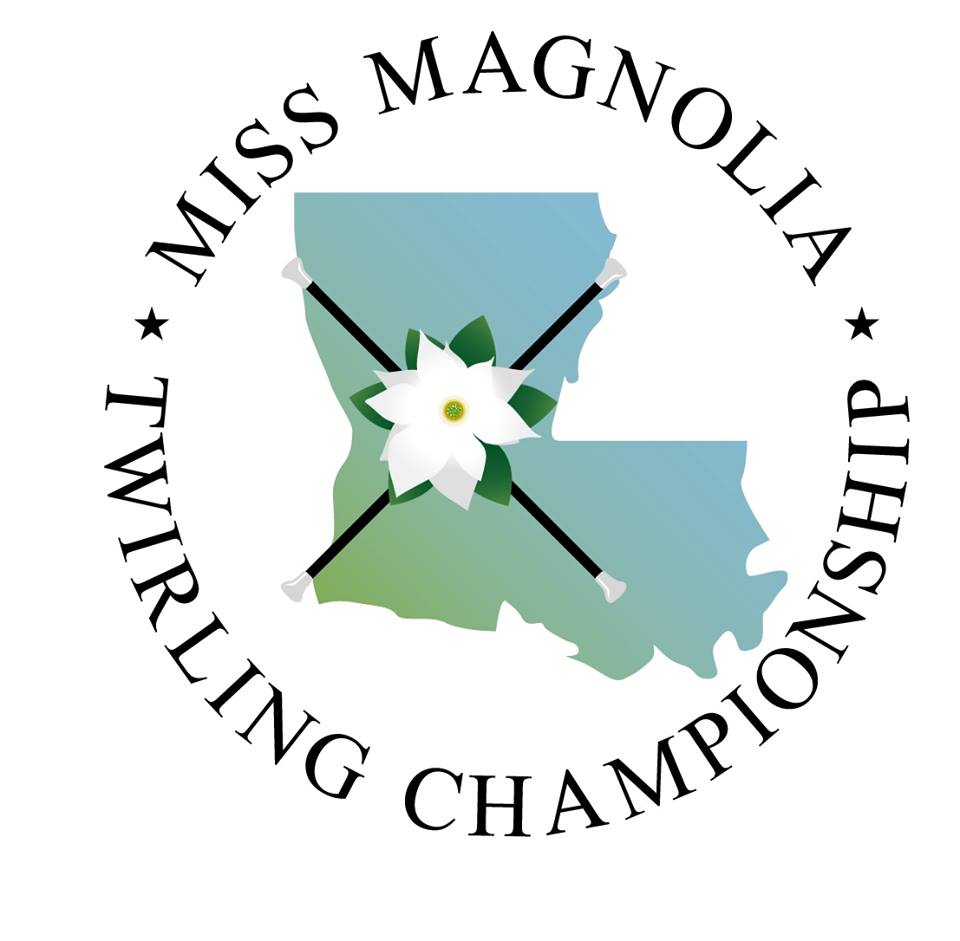 